УПРАВЛЕНИЕ ОБРАЗОВАНИЯ АДМИНИСТРАЦИИ МАКСАТИХИНСКОГО РАЙОНАП Р И К А З    от 14.11.2022 года                                                                                                      № 91/2О проведении итогового сочинения (изложения) на территории Максатихинского районав 2022/23 учебном годуВ соответствии с Федеральным законом от 29.12.2012 № 273-ФЗ «Об образовании в Российской Федерации», приказом Министерства просвещения  Российской Федерации и Федеральной службы по надзору в сфере образования и науки от 07.11.2018 № 190/1512 «Об утверждении Порядка проведения государственной итоговой аттестации по образовательным программам среднего общего образования», с приказом Министерства образования Тверской области от 08.11.2022 № 1065/ПК «Об организации и проведении итогового сочинения (изложения) на территории Тверской области 7 декабря 2022 года», в целях организованного и объективного проведения итогового сочинения (изложения) на территории Максатихинского района в 2022/23 учебном годуПРИКАЗЫВАЮ:Провести 7 декабря 2022 года, 1 февраля 2023 года, 3 мая2023 года итоговое сочинение (изложение) в образовательных организациях Максатихинского района, реализующих образовательные программы среднего общего образования.Время начала итогового сочинения (изложения) - 10.00 по московскому времени.Продолжительность написания итогового сочинения (изложения) составляет 3 часа 55 минут(235 минут).Время, выделенное на подготовительные мероприятия (инструктаж обучающихся,вскрытие пакетов с экзаменационными материалами, заполнение регистрационных полей экзаменационной работы), в продолжительность написания сочинения (изложения) невключается.Утвердить сроки регистрации для участия в написании итогового сочинения (изложения):1) 7 декабря 2022 года - с 11ноября по 25ноября 2022 года;2) 1 февраля 2023 года - с 12января по 20апреля 2022 года;3) 3мая 2023 года - с 11 апреля по 21мая 2023 года.          3. Назначить:3.1. Ответственных за приём и передачу бланков сочинения (изложения) отобщеобразовательных организаций:- Соколову Ольгу Петровну – зам. начальника Управления образования администрации Максатихинского района;- Знахаренко Татьяну Анатольевну – заведующего РМК Управления образования администрации Максатихинского района.4.  Муниципальному координатору проведения итогового сочинения (изложения) Соколовой Ольге Петровне организовать:4.1. Проведение итогового сочинения (изложения) 7 декабря 2022 года.4.2. Оперативное консультирование всех категорий участников итоговогосочинения (изложения).4.3. Формирование доставочных пакетов с бланками итогового сочинения(изложения) для образовательных организаций.4.5. Передачу в государственное бюджетное учреждение Тверской области  «Центр оценки качества образования (далее – ГБУ ТО «ЦОКО») оригиналов бланков итогового сочинения (изложения), отчетных форм итогового сочинения (изложения) до 16 декабря 2022 года.4.6. Передачу в ГБУ ТО «ЦОКО»  оперативной информации итогового сочинения (изложения) до 11 часов 7 декабря 2022 года.            5.  Управлению образования:            5.1. создать комиссию по проверке бланков записи участников сочинения (изложения) (приложение 1). 6. Комиссии по проверке итогового сочинения (изложения):6.1. осуществить проверку бланков записи участников сочинения (изложения) в Управлении образования -  08.12.2022 г. Начало работы комиссии – 14.00 часов.7. Руководителям общеобразовательных организаций  МБОУ «Максатихинская СОШ №1», МБОУ «Максатихинская СОШ №2», МБОУ «Малышевская СОШ», МБОУ «Ривзаводская СОШ»:7.2. Издать приказы:- о подготовке пункта проведения итогового сочинения (изложения), не позднее 25 ноября 2022 года;- о назначении лица, ответственного за копирование бланков итогового сочинения (изложения);- сформировать состав комиссии по проведению итогового сочинения (изложения).7.3. Назначить лиц, ответственных за подготовку и проведение итогового сочинения (изложения)  и своевременное, достоверное предоставление сведений об участниках сочинения для внесения их в базу данных в Управление образования администрации Максатихинского района.7.4. Организовать работу телефонов «горячей линии», работу официальных сайтов в сети «Интернет», посредством которых осуществляется информирование участников итогового сочинения (изложения) и их родителей (законных представителей)по вопросам проведения ГИА и итогового сочинения (изложения).7.5.Обеспечить информирование участников итогового сочинения и их родителей (законных представителей) по вопросам проведения итогового сочинения (изложения), о сроках проведения итогового сочинения (изложения), о времени и месте ознакомления с результатами итогового сочинения (изложения).7.6. Организовать ознакомление под подпись обучающихся и их родителей (законных представителей) с Памяткой о порядке проведения итогового сочинения (изложения). 7.7. Провести корректировку расписания занятий в дни проведения итогового сочинения (изложения).7.8. Создать условия для проведения итогового сочинения (изложения) в соответствии с требованиями, содержащимися в письме Рособрнадзора от 28 10. 2022 № 04-411.7.9. Обеспечить отбор и подготовку специалистов, входящих в составы комиссий по проведению и проверке итогового сочинения (изложения).7.10. Обеспечить техническую поддержку проведения итогового сочинения (изложения) в соответствии с требованиями, содержащимися в письме Рособрнадзора от 28 10. 2022 № 04-411.7.11. Обеспечить информационную безопасность при получении и использовании тем итогового сочинения (изложения).7.12. Обеспечить обучающихся орфографическими словарями при проведении итогового сочинения (изложения).7.13. Организовать подготовку листов для черновиков для участников итогового сочинения (изложения).7.14. Организовать общественное наблюдение в местах проведения итогового сочинения (изложения).7.15. Направить в Управление образования администрации Максатихинского района  информацию об участниках итогового сочинения (изложения) до 11.00 часов в день проведения итогового сочинения (изложения).7.16. Предоставить до 14.00 часов 08 декабря  2022 года  в Управление образования администрации Максатихинского района оригиналы бланков регистрации и бланков записи участников итогового сочинения (изложения), отчетные формы итогового сочинения (изложения), заполненные сопроводительные формы и упаковочный материал (конверты по количеству аудиторий, конверт для формирования возвратного доставочного пакета из общеобразовательной организации) для формирования пакетов, передаваемых в ГБУ ТО «ЦОКО». 6. Контроль за исполнением настоящего приказа оставляю за собой. Приложение 1 к приказу  № 91/2  от 14.11.2022 года              Состав  муниципальной комиссии по проверке  сочинения (изложения)Новикова Татьяна Александровна (МБОУ «Максатихинская СОШ № 1»)Артемьева Елена Валерьевна (МБОУ «Максатихинская СОШ № 1»)Худякова Анастасия Владимировна (МБОУ «Максатихинская СОШ № 1»)Титова Татьяна Ивановна (МБОУ «Максатихинская СОШ № 2»)Малинина Нина Владимировна (Ривзаводская СОШ)Кондратьева Елена Борисовна (Ривзаводская СОШ)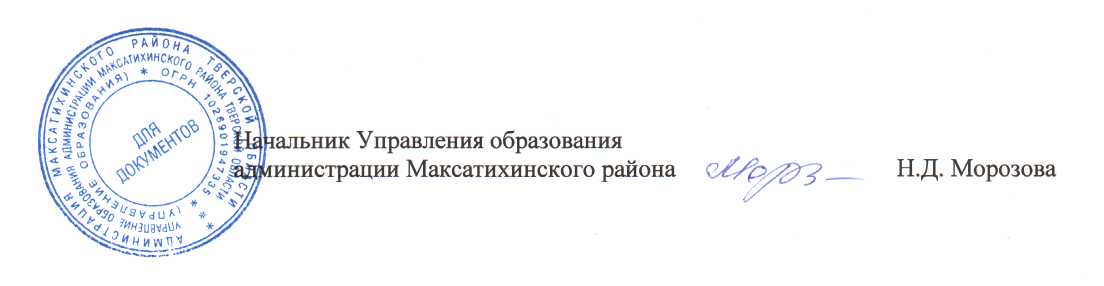 7.1. Организовать проведение итогового сочинения  (изложения) 7 декабря 2022 года, в соответствии с методическими рекомендациями, приложение № 1 к письму Рособрнадзора от 28 10. 2022 № 04-411.